Gorputz Hezkuntzan erabiltzen ditugun baliabide digitalakSudurgorri orrialdea: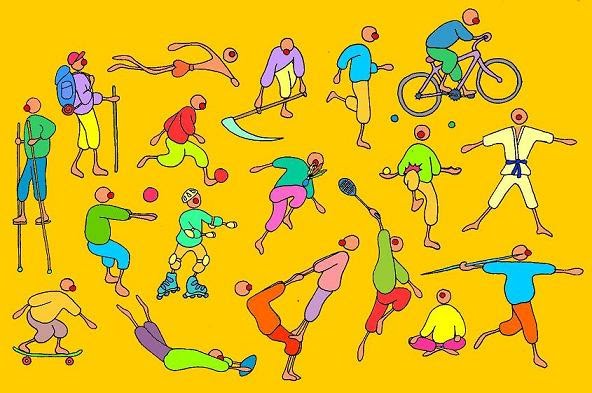 Recursos MEC: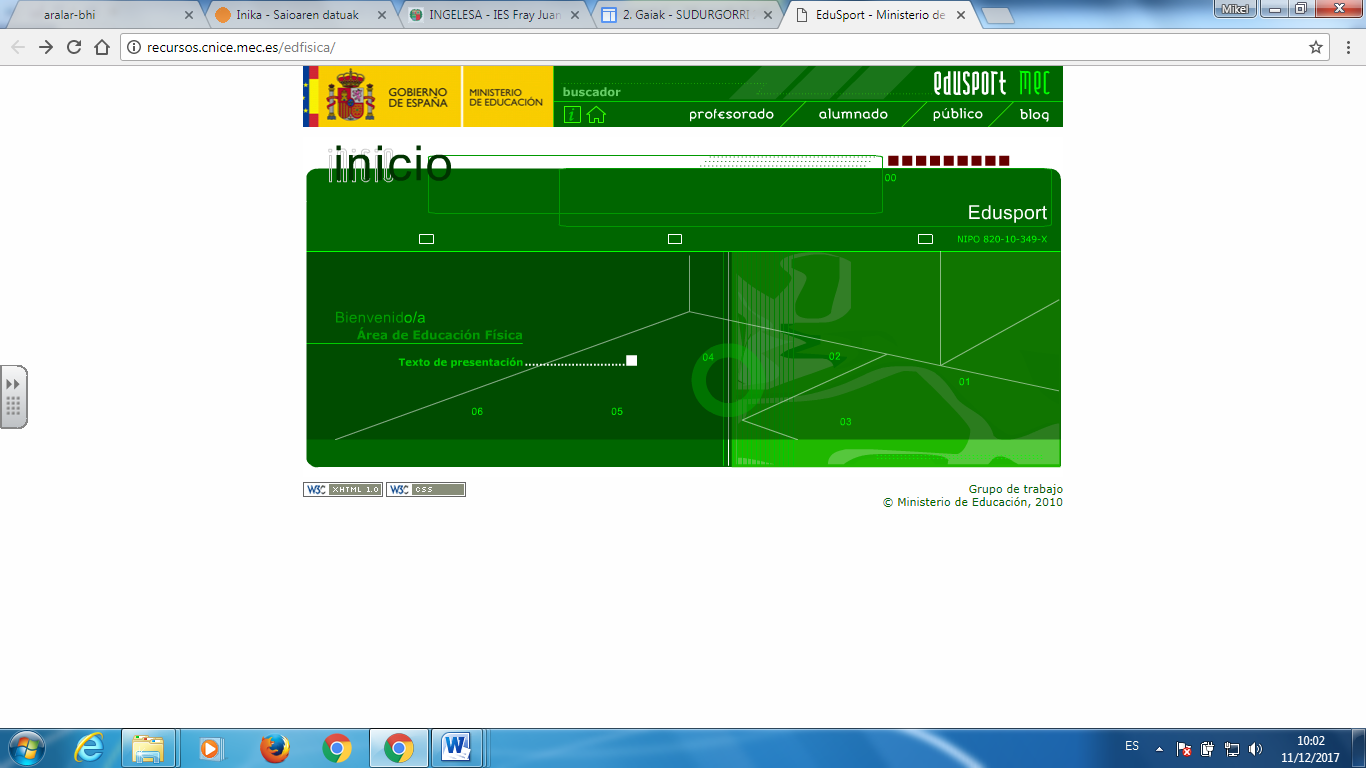 Gorputz Heziketa.net: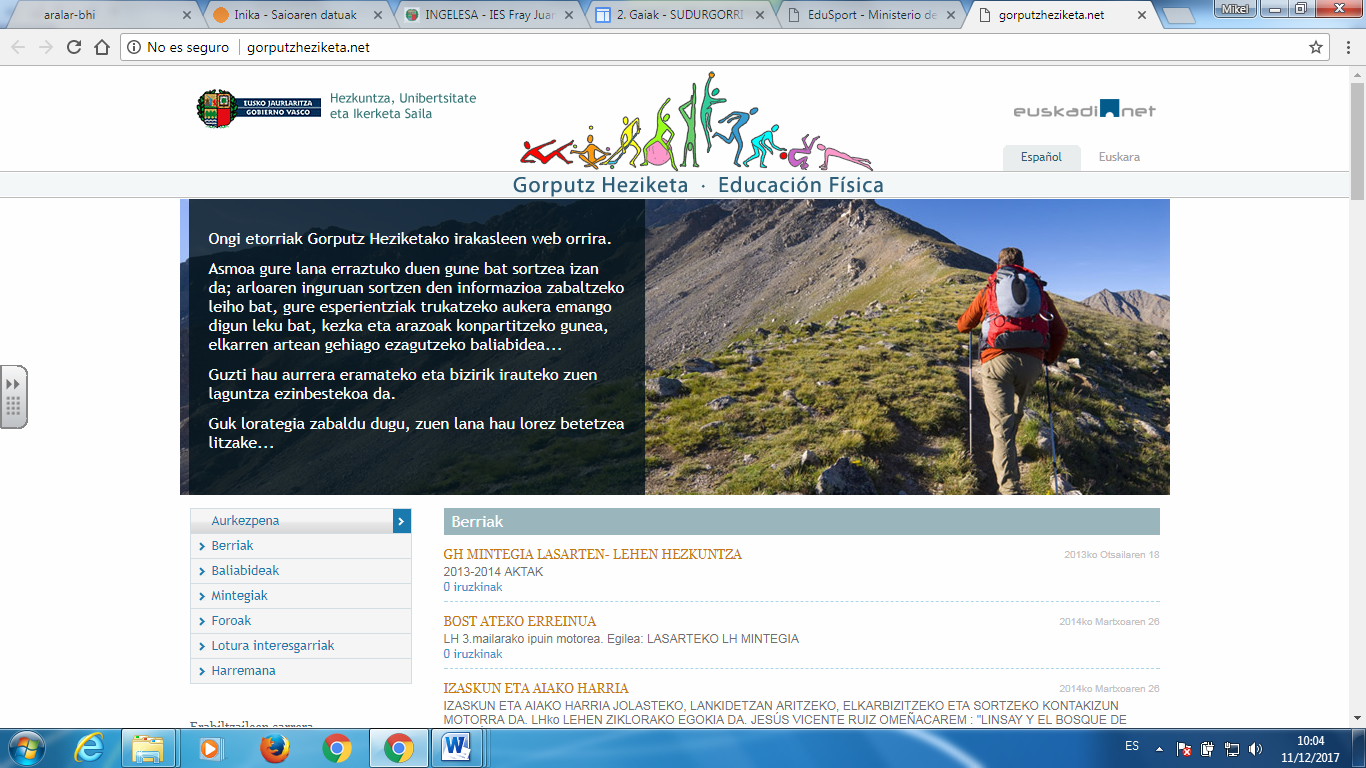 Gure Osasuna hobetu dezagun site-a: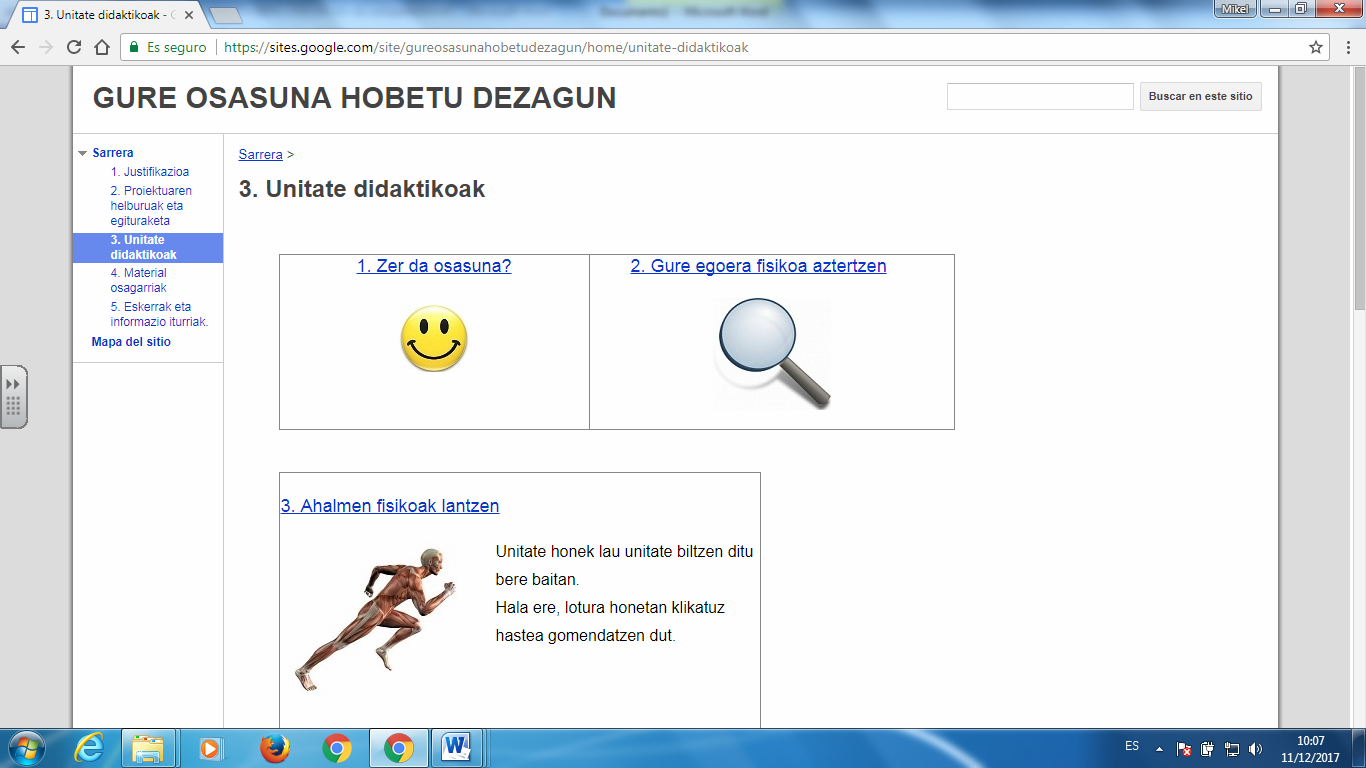 Gorputz Heziketako irakasleen webgunea: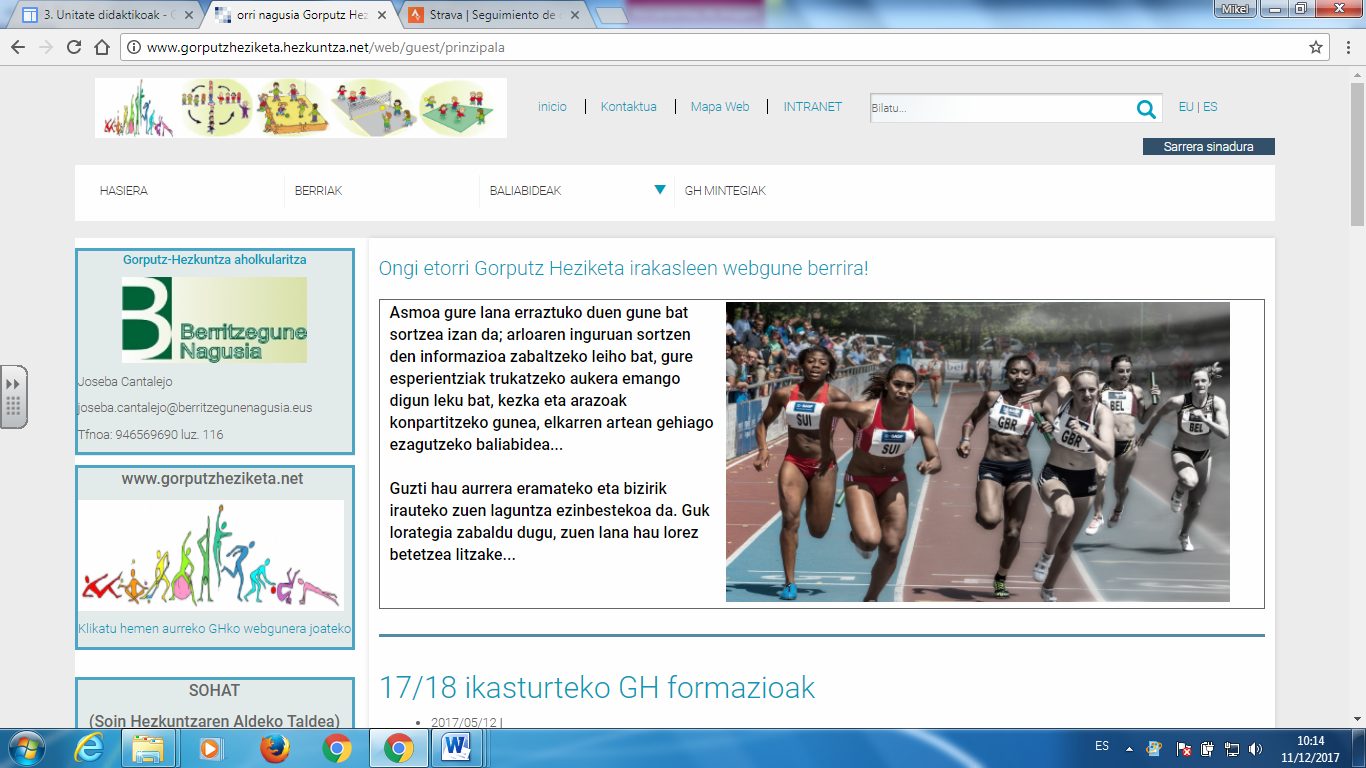 Gorputz Heziketan erabiltzen ditugun aplikazio digitalak.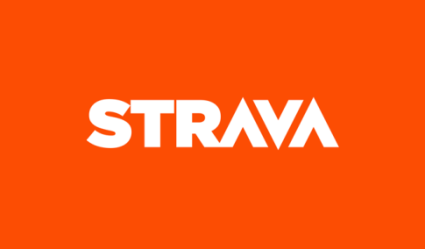 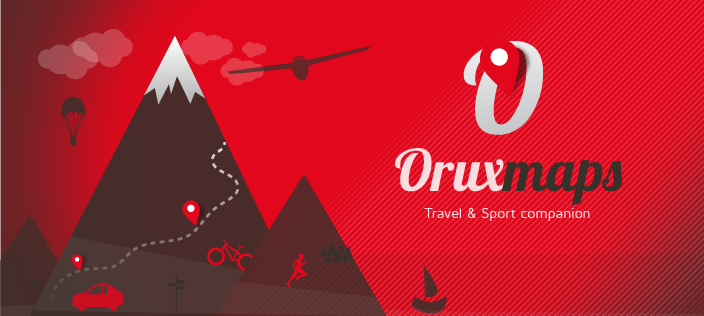 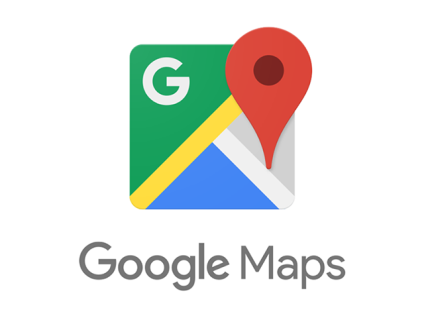 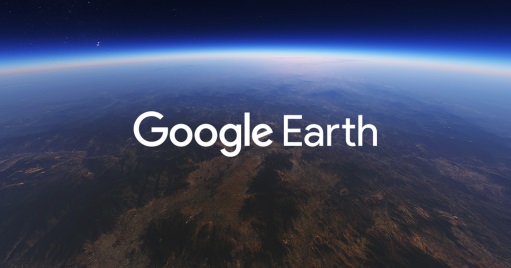 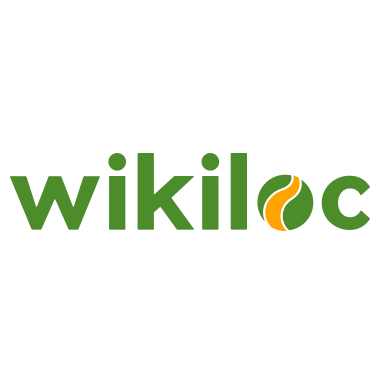 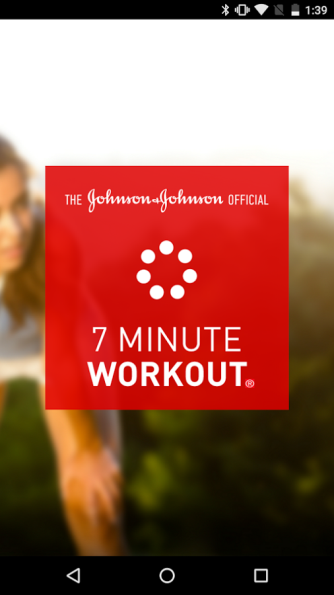 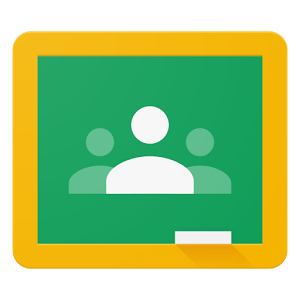 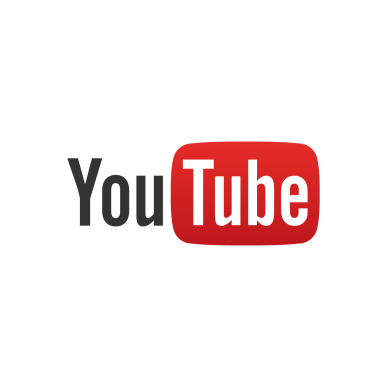 